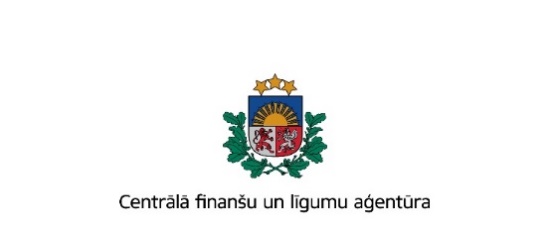 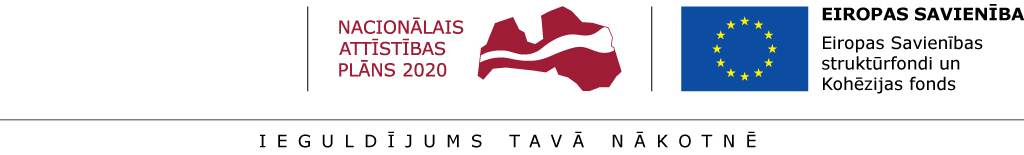 Centrālās finanšu un līgumu aģentūras informatīvā semināra“Labā prakse ES fondu projektu īstenošanā”DARBA KĀRTĪBA2018. gada 14. martā plkst. 10:00Viesnīcas “Zemgale” telpās, Skautu ielā 2, JelgavāLaiksTematsLektors 9:30-10:00Reģistrēšanās, kafija10:00-10:05IevadsSintija Zīverte,CFLA Zemgales reģiona nodaļas vadītāja10:05–10:20Aktualitātes ES fondu projektu ieviešanāSintija Zīverte,CFLA Zemgales reģiona nodaļas vadītāja10:20–10:40Ieteikumi maksājumu grafika sagatavošanāRita Riherte,CFLA Sertificēšanas, finanšu administrēšanas un plānošanas nodaļas vadītāja10:40-11:10Elektronisko iepirkumu sistēmas e-konkursi: kas? kāpēc? kur? kā?Valsts reģionālās attīstības aģentūras pārstāvis11:10–11:45Iepirkumi: plānošana un izsludināšanaDaina Pulkstene,CFLA Juridiskā nodrošinājuma nodaļasvecākā eksperte-juriskonsulte11:45-12:15Kafijas pauze12:15–13:00Iepirkumi: prasības pretendentiem un iepirkuma noriseDaina Pulkstene,CFLA Juridiskā nodrošinājuma nodaļasvecākā eksperte-juriskonsulte13:00-13:45Elektronisko iepirkumu sistēmas lietošana: iepirkumu organizētāju biežāk pieļautās kļūdasValsts reģionālās attīstības aģentūras pārstāvis13:45-14:30ES fondu vienkāršošana vs kontrolesAleksejs Čekalovs,Finanšu ministrijas Eiropas Savienības fondu revīzijas departamenta vecākais eksperts14:30-14:50Bauskas novada pašvaldības pieredzes stāsts: Plānošanas un risku izvērtēšanas loma sekmīgai projektu ieviešanai Ilze Tijone,Bauskas novada pašvaldībasAttīstības un plānošanas nodaļas vadītāja14:50-15:20Jautājumi un atbildes